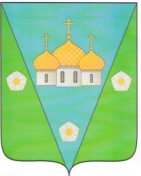 АДМИНИСТРАЦИЯ МУНИЦИПАЛЬНОГО ОБРАЗОВАНИЯ«ЗАОСТРОВСКОЕ»РАСПОРЯЖЕНИЕ 13 марта 2023 г.                                                                                                    №  36д. Большое АнисимовоО продаже земельных участков с аукционаРуководствуясь п. 2 ст. 3.3. Федерального закона № 137-ФЗ от 25.10.2001 «О введении в действие Земельного Кодекса Российской Федерации», ст. 39.11., ст. 39.12. Земельного кодекса Российской Федерации, учитывая Протокол заседания комиссии по организации и проведению торгов по земельным участкам на территории МО «Заостровское» № 2 от 16 августа 2022 года:1. Выставить на продажу с открытого аукциона, по начальной цене предмета аукциона равной кадастровой стоимости, право собственности на земельные участки:        29:16:204301:46, обл. Архангельская, р-н Приморский, СТ «Колос», участок 75        29:16:204301:74, обл. Архангельская, р-н Приморский, СТ «Колос», участок 112        29:16:204301:39, обл. Архангельская, р-н Приморский, СТ «Колос», участок 67        29:16:204301:19, обл. Архангельская, р-н Приморский, СТ «Колос», участок 26        29:16:204401:14, обл. Архангельская, р-н Приморский, СТ «Заря», участок 5        29:16:204401:22, обл. Архангельская, р-н Приморский, СТ «Заря», участок 13        29:16:204401:27, обл. Архангельская, р-н Приморский, СТ «Заря», участок 18        29:16:204401:23, обл. Архангельская, р-н Приморский, СТ «Заря», участок 14        29:16:204801:92, Архангельская область, район Приморский, муниципальное образование "Заостровское", садоводческое некоммерческое товарищество "Нива", участок №70        29:16:204801:109, Архангельская область, Приморский район, муниципальное образование "Заостровское", СНТ "Нива", участок № 119а        29:16:204801:93, Архангельская область, Приморский район, муниципальное образование "Заостровское", СНТ "Нива", участок № 692. Администрации сельского поселения «Заостровское» Приморского муниципального района Архангельской области совершить все необходимые действия, связанные с организацией и проведением аукциона.Глава муниципального образования                                                        Алимов А.К.Приложение № 1к Распоряжению главы муниципального образования «Заостровское» №    от 13.03.2023 г.Комиссия для проведения аукциона.Председатель комиссии: Алимов Александр Киямович - глава муниципального образования «Заостровское»Заместитель председателя Гаврыш Оксана Олеговна ‒ заместитель главы местной администрации.Члены комиссии: Долинина Елена Сергеевна ‒ помощник главы администрации по финансовым и экономическим вопросам;Евсеев Александр Владиславович ‒ консультант-юрист местной администрации;Смолина Галина Витальевна ‒ руководитель муниципального казённого учреждения муниципального образования «Заостровское» «Заостровский обслуживающий центр»;Функции секретаря возложить на Гаврыш Оксану Олеговну.